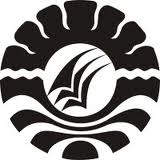 PENERAPAN MODEL PEMBELAJARAN KOOPERATIF TIPEINSIDE-OUTSIDE-CIRCLE UNTUK MENINGKATKAN HASIL BELAJAR IPA SISWAKELAS IVB SDN 60 MONCONGLOE LAPPARA KECAMATAN MONCONGLOE KABUPATEN MAROSSKRIPSIDiajukan untuk Memenuhi Sebagian Persyaratan Guna Memperoleh Gelar Sarjana Pendidikan pada Program Studi Pendidikan Guru Sekolah Dasar Strata Satu Fakultas Ilmu Pendidikan Universitas Negeri MakassarOleh :ST. MUKARRAMAH1247042085PROGRAM STUDI PENDIDIKAN GURU SEKOLAH DASARFAKULTAS ILMU PENDIDIKAN UNIVERSITAS  NEGERI  MAKASSAR2016KEMENTERIAN RISET, TEKNOLOGI DAN PENDIDIKAN TINGGI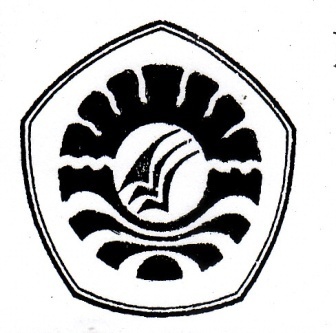 UNIVERSITAS NEGERI MAKASSAR (UNM)FAKULTAS ILMU PENDIDIKAN      PROGRAM STUDI PENDIDIKAN GURU SEKOLAH DASARAlamat kampus FIP UNM Tidung Jl. Tamalate I MakassarTelp.(0411)  884457, Fax (0411) 883076Laman : www.unm.ac.idPERSETUJUAN PEMBIMBINGSkripsi dengan judul: Penerapan Model Pembelajaran Kooperatif Tipe Inside-Outside-Circle Untuk Meningkatkan Hasil Belajar IPA Siswa Kelas IVB SDN 60 Moncongloe Lappara Kecamatan Mocongloe Kabupaten Maros Atas nama:	Nama		: St. MukarramahNIM		: 124 704 2085Jurusan/prodi	: Pendidikan Guru Sekolah DasarFakultas	: Ilmu PendidikanSetelah diperiksa dan diteliti, maka dinyatakan layak untuk diujikan 	    Makassar,      Juli 2016Pembimbing I	Pembimbing IIDra. Erma Suryani Sahabuddin, M.Si	Dra. Sitti Habibah, M.SiNIP. 19680519 199303 2 010	NIP. 19621220 198903 2 001Disahkanan. Ketua Program Studi PGSDKetua UPP PGSD MakassarDra.Hj. Rosdiah Salam, M.PdNIP. 19620310 198703 2 002MOTOManusia tidak merancang untuk gagal, Tetapi mereka gagal untuk merancang.Seberapa besar kesungguhan hati kita maka sebesar itu pula kesuksesan yang akan kita raih.							( St. Mukarramah )Kuperuntukkan Karya Tulis Ilmiah Sederhana ini Sebagai Tanda Terima Kasihku Kepada Kedua Orang tuaku Serta Seluruh Keluarga Dan Kepada Mereka Yang Senantiasa Mengiringi Langkahku Dengan Doa, perhatian dan Kasih Sayang Yang Tulus Lewat Tetesan Keringat Demi Kesuksesanku.PERNYATAAN KEASLIAN SKRIPSISaya yang bertandatangan di bawahini:Nama			 : St. MukarramahNIM			 : 1247042085Jurusan/Prodi		 : PGSD S1Judul	:Penerapan Model Pembelajaran Kooperatif Tipe Inside-Outside-Circle Untuk Meningkatkan Hasil Belajar IPA Siswa Kelas IVB SDN 60 Moncongloe Lappara Kecamatan Moncongloe Kabupaten MarosMenyatakan dengan sebenarnya bahwa skripsi yang saya tulis ini benar merupakan hasil karya saya sendiri dan bukan merupakan pengambil alihan tulisan atau pikiran orang lain yang saya akui sebagai hasil tulisan atau pikiran sendiri.Apabila dikemudian hari terbukti atau dapat dibuktikan bahwa hasil penelitian ini hasil jiplakan, maka saya bersedia menerima sanksi atas perbuatan tersebut sesuai ketentuan yang berlaku.		           Makassar,    Juli 2016	                                                                                     Yang  Membuat Pernyataan,		               St. Mukarramah 		           NIM. 1247042085ABSTRAKSt. Mukarramah.2016. Penerapan Model pembelajaran Kooperatif Tipe Inside-Outside-Circle Untuk Meningkatkan Hasil Belajar IPA Siswa Kelas IVB SDN 60 Moncongloe Lappara Kecamatan Moncongloe Kabupaten Maros. Skripsi Dibimbing oleh: Dra. Erma Suryani Sahabuddin, M.Si. dan Dra. Sitti Habibah, M.Si.Program Studi Pendidikan Guru Sekolah Dasar Fakultas Ilmu Pendidikan Universitas Negeri Makassar. Masalah dalam penelitian adalah rendahnya hasil belajar siswa pada mata pelajaran IPA. Rumusan masalah dalam penelitian ini adalah bagaimanakah penerapan model pembelajaran Kooperatif Tipe Inside-Outside-Circle untuk meningkatkan hasil belajar IPA siswa kelas IVB. Tujuan penelitian ini adalah untuk mendeskripsikan penerapan model pembelajaran Inside-Outside-Circle untuk meningkatkan hasil belajar IPA siswa kelas IVB. Pendekatan penelitian ini adalah pendekatan penelitian kualitatif dengan jenis penelitian tindakan kelas yang berlangsung dua siklus. Setiap siklus terdiri dari dua kali pertemuan. Tiap siklus terdiri atas tahap perencanaan, pelaksanaan tindakan, observasi, dan refleksi. Fokus Penelitian adalah penerapan model pembelajaran Inside-Outside-Circle dan meningkatkan hasil belajar IPA siswa kelas IVB. Dalam kegiatan pelaksanaan penelitian ini, peneliti bertindak sebagai guru dan guru kelas IVB bertindak sebagai observer. Subjek dalam penelitian ini yakni 25 siswa yang terdiri dari 12 Laki-Laki dan 13 Perempuan. Teknik pengumpulan data dengan menggunakan teknik observasi, tes dan dokumentasi sedangkan tehnik analisis data yaitu analisis data kualtatif deskriptif. Berdasarkan pelaksanaan dan analisis data, penelitian ini menunjukkan penerapan model Inside-Outside-Cicle,  berjalan dengan baik terlihat dari aktivitas mengajar guru pada siklus I berada pada kategori cukup karena masih ada indikator pembelajaran yang belum terlaksana  dan pada siklus II berada pada kategori baik dan telah mencapai indikator keberhasilan karena guru hampir sepenuhnya melaksanakan indikator sesuai langkah pembelajaran. Aktivitas siswa pada siklus I berada pada kategori cukup karena belum mencapai indikator keberhasilan dikarenakan masih ada siswa yang belum aktif dalam pembelajaran dan pada siklus II berada pada kategori baik karena telah mencapai indikator keberhasilan dikarenakan hampir seluruh siswa aktif dalam pembelajaran. Setelah penerapan model Inside-Outside-Cicle, hasil belajar IPA siswa mengalami peningkatan hal ini terlihat pada siklus I hasil belajar siswa belum mencapai indikator keberhasilan dengan KKM 70 dan meningkat pada siklus II karena telah mencapai indikator keberhasilan dengan KKM 70. Dengan demikian penerapan model Inside-Outside-Cicle dapat meningkatkan hasil belajar IPA siswa kelas IVB SDN 60 Moncongloe Lappara Kecamatan Moncongloe Kabupaten Maros.PRAKATAAssalamu alaikum Puji syukur kehadirat Allah SWT atas rahmat, hidayah dan inayah-nya jualah sehingga peneliti dapat menyelesaikan skripsi inidengan judul: “Penerapan Model Pembelajaran Kooperatif Tipe Inside-Outside-Circle Untuk Meningkatkan Hasil Belajar IPA Siswa Kelas IVB SDN 60 Moncongloe Lappara Kecamatan Moncongloe Kabupaten Maros  ”.Dalam penulisan skripsi ini, tidak luput dari berbagai hambatan yang telah memberikan hikmah dan mendorong penulis untuk berusaha secara maksimal. Namun berkat bimbingan dan motivasi serta bantuan dari berbagai pihak, segala hambatan dan tantangan yang dihadapi dapat teratasi. Oleh karena itu, maka sepantasnyalah penulis menyampaikan ucapan banyak terima kasih kepada yang terhormat Ibu Erma Suryani Sahabuddin M.Si selaku pembimbing I dan Ibu           Dra. Sitti Habibah.M,Si selaku pembimbing II atas kesempatannya membimbing penulis selama menyusun skripsi. Selanjutnya, kepada semua pihak yang telah memberikan bantuan dalam penulisan dan penyelesaian skripsi ini penulis menyampaikan rasa hormat dan mengucapkan banyak terima kasih yang sebesar- besarnya kepada yang terhormat:Prof. Dr. H. Husain Syam, M. PT selaku Rektor Universitas Negeri Makassar yang telah memberikan peluang untuk mengikuti proses perkuliahan pada program Pendidikan Guru Sekolah Dasar Fakultas Ilmu Pendidikan Universitas Negeri Makassar.Dr. Abdullah Sinring, M. Pd selaku Dekan; Dr. Abdul Saman, M. Si. Kons selaku Wakil Dekan I; Drs. Muslimin, M.Ed selaku Wakil Dekan II;            Dr. Pattaufi, M. Si selaku Wakil Dekan III; dan Dr. Purwoto, M. Pd selaku Wakil Dekan IV Fakultas Ilmu Pendidikan Universitas Negeri Makassar, yang telah memberikan layanan akademik, administrasi dan kemahasiswaan selama proses pendidikan dan penyelesaian studi.Ahmad Syawaluddin S. Kom., M. Pd selaku Ketua Program Studi dan          Muh. Irfan S. Pd., M. Pd selaku Sekertaris Program Studi Pendidikan Guru Sekolah Dasar Fakultas Ilmu Pendidikan Universitas Negeri Makassar yang dengan penuh perhatian memberikan bimbingan dan memfasilitasi penulis selama proses perkuliahan.Dra. Hj.Rosdiah Salam., M.Pd  selaku ketua UPP PGSD Makassar FIP UNM yang dengan sabar mengajar, memberikan dukungan,  serta memberikan arahan, motivasi, dan semangat kepada penulis selama menempuh pendidikan di Program S1.Dr. Andi Makkasau, M.Si  selaku penguji I dan Azizah Amal, S.S, M.Pd selaku penguji II yang memberikan arahan dan bimbingan/Bapak/ Ibu dosen Program Studi Pendidikan Guru Sekolah Dasar Fakultas Ilmu Pendidikan Universitas Negeri Makassar yang telah memberikan berbagai macam ilmu pengetahuan yang tak ternilai dibangku perkuliahan.Pegawai/ Tata Usaha FIP UNM, atas segala perhatian dan layanan akademik, administrasi, dan kemahasiswaan sehingga perkuliahan dan penyusunan skripsi berjalan lancar.M. Asiz S.Pd, M.H selaku Kepala Sekolah dan Natsir, S.Pd selaku guru kelas IVB beserta seluruh staf dewan guru SDN 60 Moncongloe Lappara Kecamatan Moncongloe Kabupaten Maros yang telah memberikan informasi dan bantuan kepada penulis selama melakukan penelitian.Ayahanda H.Syarifuddin dan Ibunda Hj. St.Nasriah selaku orang tua penulis yang telah membesarkan, mendidik, membimbing, dan memotivasi penulis yang tak pernah luput dari doa- doa panjangnya demi kesuksesan penulis. Untuk itu sepantasnyalah skripsi ini kupersembahkan sebagai buah keberhasilan dari perjuangan yang cukup panjang dilalui ananda.Sahabat-sahabat seperjuangan saya Nur mila sari, Lilis Handayani, Esa Magfirah, Nia Astantia Rahman dan Islamiati, yang telah banyak membantu memberikan semangat, dukungan, motivasi dalam penyusunan skripsi iniRekan- rekan seangkatanku khususnya kelas M1.7 Program Studi Pendidikan Guru Sekolah Dasar Fakultas Ilmu Pendidikan Universitas Negeri Makassar angkatan 2012, kebersamaan bersama kalian menjadi makna sangat berarti bagi penulis.Kepada seluruh siswa kelas IVB SDN 60 Moncongloe Lappara Kecamatan Moncongloe Kabupaten Maros selaku subjek peneliti yang telah ikut serta dalam penelitian ini.                                                                   Makassar,      Juli 2016			   Penulis,DAFTAR ISIHALAMAN JUDUL									iPERSETUJUAN PEMBIMBING							iiMOTO										iiiPERNYATAAN KEASLIAN SKRIPSI						ivABSTRAK										vPRAKATA										viDAFTAR ISI										ixDAFTAR TABEL 									xiDAFTAR GAMBAR									xiiDAFTAR LAMPIRAN								xiiiBAB I PENDAHULUANLatar Belakang									1Rumusan Masalah									5Tujuan Penelitian									5Manfaat Penelitian									6BAB II KAJIAN PUSTAKA, KERANGKA PIKIR, DAN 	HIPOSTESIS TINDAKAN	Kajian Pustaka									7Kerangka Pikir									19Hipotesis Tindakan									22BAB III METODE PENELITIANPendekatan dan Jenis Penelitian							22Fokus Penelitian									23Setting dan Subjek Penelitian							24Rancangan Tindakan 								25Teknik dan Prosedur Pengumpulan Data						30Teknik Analisis Data dan Indikator Keberhasilan					31BAB IV HASIL PENELITIAN DAN PEMBAHASANHasil Penelitian									34Pembahasan									64BAB V KESIMPULAN DAN SARANKesimpulan									67Saran										68DAFTAR PUSTAKA								69LAMPIRAN										71RIWAYAT HIDUP								 	156DAFTAR TABELDAFTAR BAGANDAFTAR LAMPIRANNomorTabelHalaman3.1.3.24.14.24.34.4Presentase Pencapaian Aktivitas Pembelajaran Presentase Pencapaian Hasil Belajar SiswaHasil Observasi Aktivitas Mengajar Guru Siklus IHasil Observasi Aktivitas Belajar Siswa Siklus IHasil Observasi Aktivitas Mengajar Guru Siklus IIHasil Observasi Aktivitas Belajar Siswa Siklus II343342455760NomorBagan Halaman2.1.3.1.Skema Kerangka PikirSkemaAdaptasi Desain PTK Arikunto				292126NomorLampiranHalaman1.2.3.4.5.6.7.8.9.10.11.12.13.14.15.16.1718.19.20.21.22. 23.24.25.26.27.28.29.30.31.32.Silabus Rencana Pelaksanaan Pembelajaran Siklus I pertemuan 1Materi Ajar Siklus I Pertemuan 1Lembar Kerja Siswa Siklus I Pertemuan 1Hasil Observasi Guru Siklus I Pertemuan 1Hasil Observasi Siswa Siklus I Pertemuan 1Rencana Pelaksanaan Pembelajaran Siklus I Pertemuan 2Materi Ajar Siklus I Pertemuan 2Lembar Kerja Siswa Siklus I Pertemuan 2Hasil Observasi Guru Siklus I Pertemuan 2Hasil Observasi Siswa Siklus I Pertemuan 2Lembar Tes Evaluasi Akhir  Siklus IKunci Jawaban Tes Hasil Belajar Siklus IPedoman Penskoran Tes Hasil Belajar Siklus IData Hasil Tes Siklus IRencana Pelaksanaan Pembelajaran Siklus II Pertemuan 1Materi Ajar Siklus II Pertemuan 1Lembar Kerja Siswa Siklus II Pertemuan 1Hasil Observasi Guru Siklus II Pertemuan 1Hasil Observasi Siswa Siklus II Pertemuan 1Rencana Pelaksanaan Pembelajaran Siklus II Pertemuan 2Materi Ajar Siklus II Pertemuan 2Lembar Kerja Siswa Siklus II Pertemuan 2Hasil Observasi Guru Siklus II Pertemuan 2Hasil Observasi Siswa Siklus II Pertemuan 2Lembar Tes Evaluasi Akhir Siklus IIKunci Jawaban Tes Hasil Belajar Siklus IIPedoman Penskoran Tes Hasil Belajar Siklus IIData Hasil Tes Siklus IIPerbandingan Hasil Belajar Siswa Siklus I dan Siklus IIDokumentasi PenelitianPersuratan72757980828688939597102104106107108110114115117121123127129131135137140141143145152157